Documento Técnico.Divulgación CONPES 14.POLÍTICA PÚBLICA DE MUJERES Y EQUIDAD DE GÉNERO 2020-2030Las políticas públicas, de acuerdo con la Secretaría Distrital de Planeación se inscribe como un proceso de planeación que define una visión de largo plazo que sobrepasa los periodos de administración de los gobiernos y orienta el proceso de cambio frente a realidades sociales relevantes. Es un instrumento de planeación orientado a la acción para lograr objetivos prioritarios, fruto de un proceso de concertación intersectorial y co-creación, en el que participa la administración distrital, la ciudadanía, la sociedad civil, los gremios, la academia, etcLa política pública de mujeres y equidad de género 2020 – 2030, fue aprobada en sesión CONPES del 28 de diciembre de 2020. Dicho instrumento de planeación responde a la construcción activa del movimiento social de mujeres de Bogotá, así como de la voluntad y el trabajo de diferentes administraciones distritales, tal como se encuentra en el resumen ejecutivo del citado documento. Es importante notar que para lograr el objetivo general de política el cual es “Reconocer, garantizar y restablecer los derechos de las mujeres en sus diferencias y diversidad que habitan en el Distrito Capital, de manera que se modifiquen de forma progresiva y sostenible, las condiciones injustas y evitables de la discriminación, la desigualdad y la subordinación de género en los ámbitos público y privado”, se dio inicio a la implementación de los productos vinculados en el plan de acción de la citada política por parte de cada una de las entidades responsables y corresponsables.En el citado documento, se indica que “La presente política será divulgada por parte de la Secretaría Distrital de la Mujer en los diferentes espacios de articulación interinstitucional, así como en escenarios de relacionamiento y corresponsabilidad con ciudadanas y sus organizaciones. Asimismo, a través de los canales de comunicación con que cuenta la institución, en página web y redes sociales.”Es por ello y atendiendo a las competencias misionales de la Secretaría Distrital de la Mujer y de la responsabilidad asignada en el documento CONPES 14, dio inicio al desarrollo de ejercicios metodológicos con los cuales se presente a los diferentes actores, sociales institucionales entre otros de la política pública de mujeres y equidad de género 2020 – 2030. La dirección de derechos y diseño de política, dependencia de la Secretaría Distrital de la Mujer, desarrollo la ficha metodológica para talleres y sensibilizaciones a desarrollar para presentar la política pública de mujeres y equidad de género 2020 – 2030, (Anexo 1. Ficha metodológica para talleres y sensibilizaciones), se realiza bajo una metodología de corte cualitativo, en el cual se genera una exposición en cinco momentos. En primer lugar, se explica la trayectoria de la Política Pública de Mujeres y Equidad de Género, sus principales hitos normativos e institucionales, así como de los factores que llevaron a su actualización, en segundo lugar se presenta el proceso de actualización de la Política con énfasis en las etapas de agenda pública y formulación, en tercer lugar se realiza la exposición de la estructura del Documento CONPES 14, su objetivo general, específicos, resultados y principales productos, en cuarto lugar se identificación de retos y perspectivas de la política pública y por ultimo se abre un espacio para intercambio de observaciones y/o preguntas. La herramienta metodológica utilizada presentación PPT*, se encuentra anexo al presente documento técnico. (Anexo 2. Presentación CONPES PPMYEG 2021)A la fecha, y desde el momento de aprobación del CONPES 14, se han desarrollado un total de 55 jornadas de socialización. De los cuales se gestaron 19 a los Comités Operativos Locales de Mujer y Género (COLMYG) tal como se evidencia en la Tabla 1. Tabla 1. Presentación PPMYEG CONPES 14- Comités Operativos Locales de Mujer y Género (COLMYG)Fuente: Dirección de Derechos y Diseño de Política. Así mismo se han realizado 36 jornadas de socialización adicionales a actores claves involucrados en la política pública, reflejados en la Tabla 2. Tabla 2. Presentación PPMYEG CONPES 14- Actoras y actores claves en la política publica de mujeres y equidad de género.Fuente: Dirección de Derechos y Diseño de Política. Así mismo y teniendo en cuenta lo establecido en el CONPES 14, respecto de la divulgación de la política pública de mujeres y equidad de género, a través de los canales de comunicación con que cuenta la institución, en página web y redes sociales, se presentan en las siguientes imágenes la forma de socialización realizada. Imagen 1. Publicación PPMYEG CONPES 14 - Pagina Web Institucional.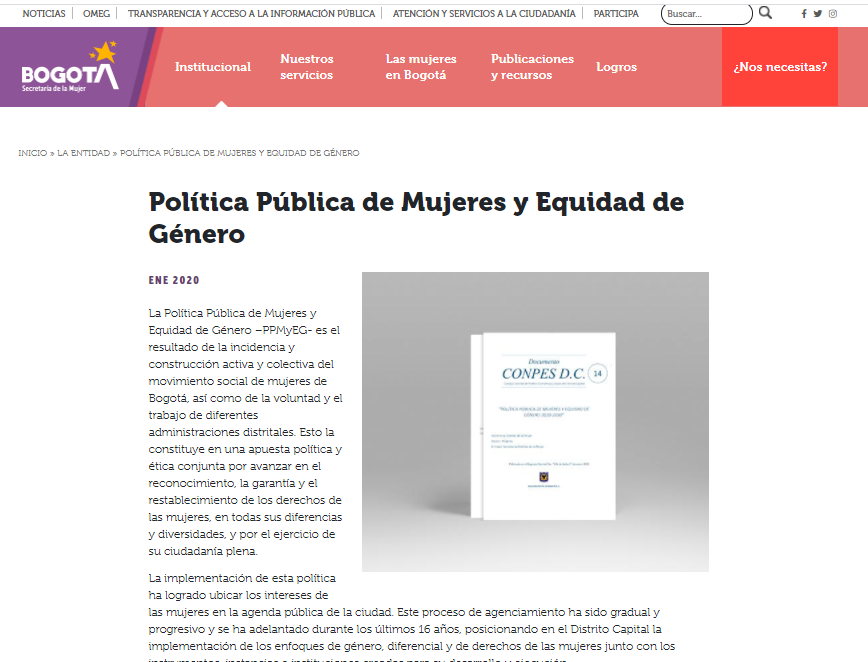 Fuente: https://www.sdmujer.gov.co/la-entidad/politica-publica-de-mujeres-y-equidad-de-genero/documento-conpes Consultada 18 de agosto de 2021Imagen 2. Publicación PPMYEG CONPES 14 – Red Social Twitter.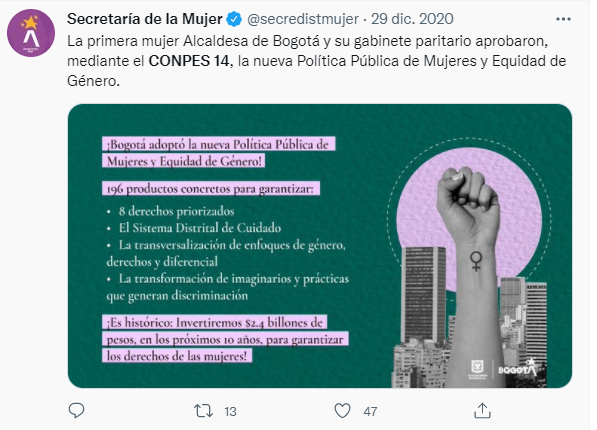 Fuente: https://twitter.com/secredistmujer/status/1344017343953956866 Consultada 18 de agosto de 2021Imagen 3. Publicación PPMYEG CONPES 14 – Red Social Facebook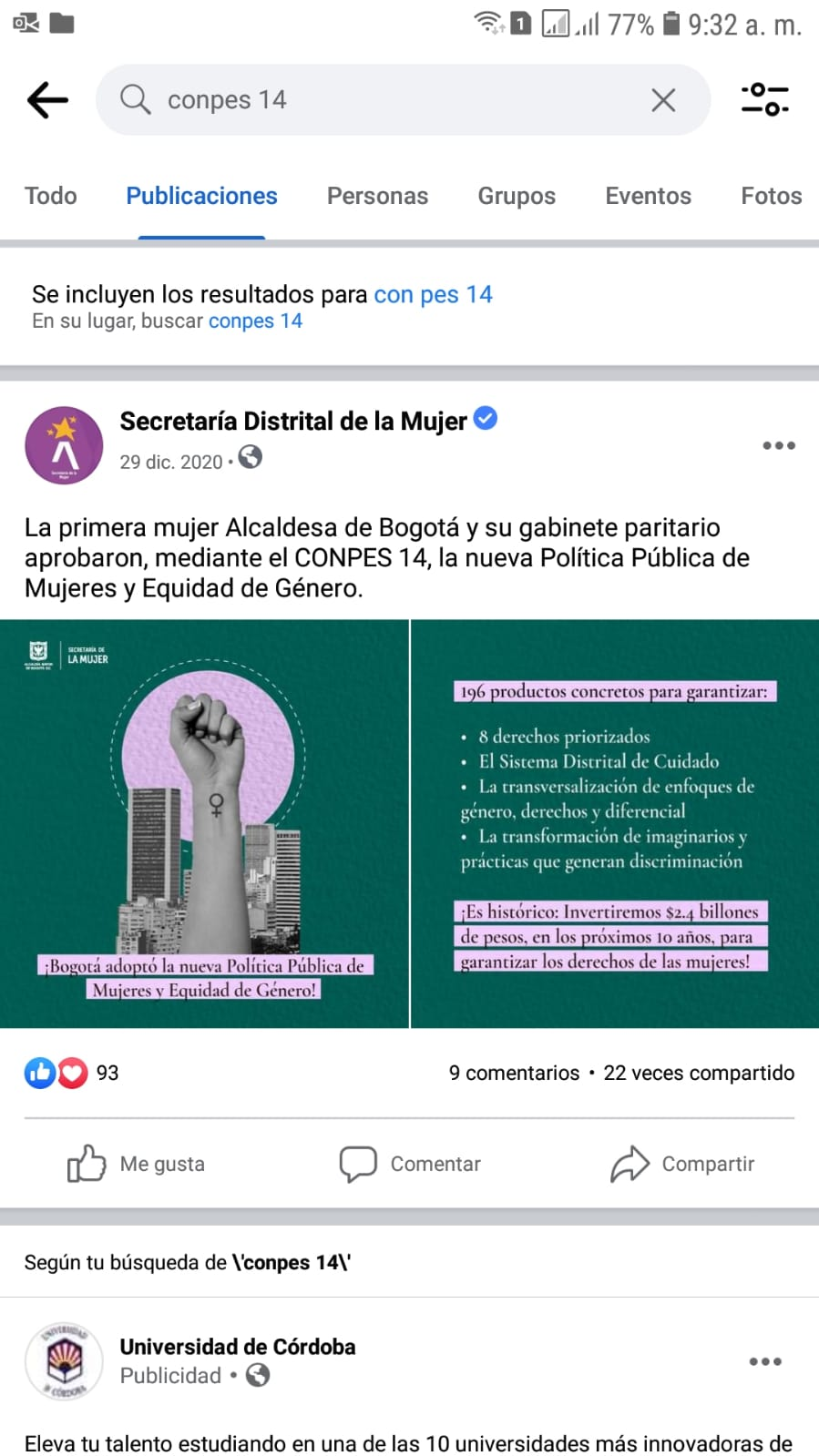 Fuente: https://www.facebook.com/320718924713146/posts/3625301980921474/?sfnsn=scwspwa  Consultada 18 de agosto de 2021Imagen 4. Publicación PPMYEG CONPES 14 – Red Social Facebook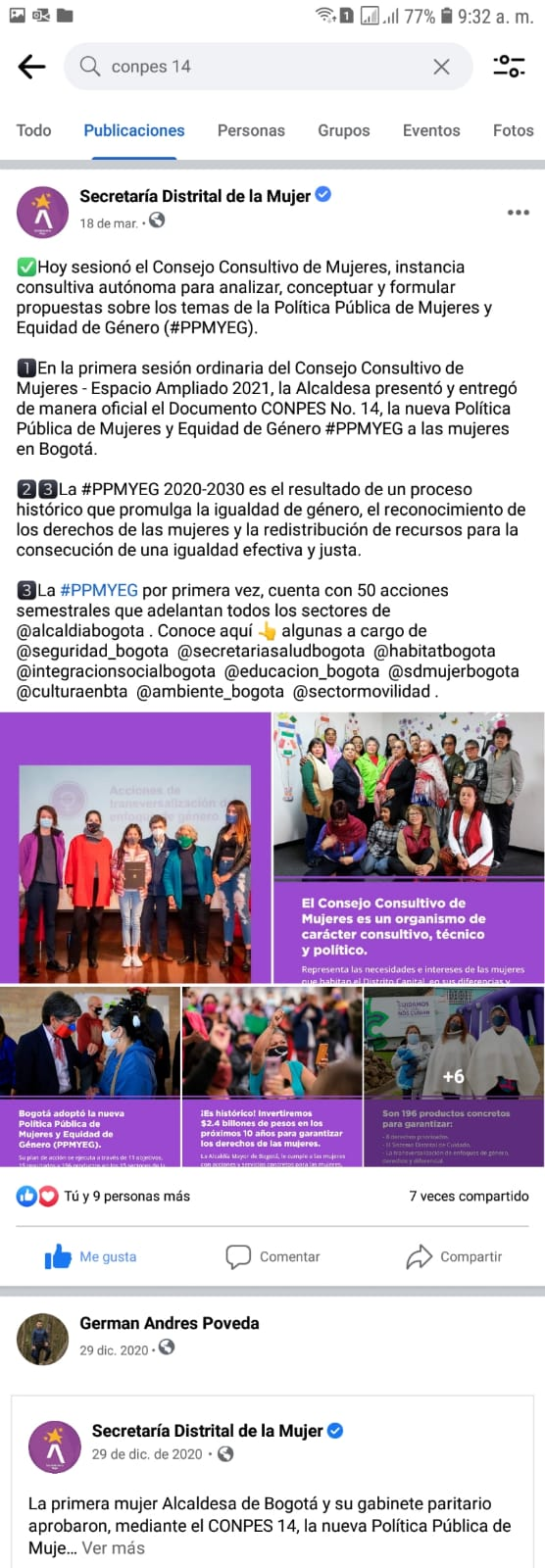 Fuente: https://www.facebook.com/320718924713146/posts/3836457989805871/?sfnsn=scwspwa Consultada 18 de agosto de 2021Actualmente la Secretaría Distrital de la Mujer se encuentra en proceso de elaboración de una infografía y un decálogo de la Política Pública de Mujeres y Equidad de Género. Los cuales se construyen mancomunadamente entre la Dirección de Derechos y Diseño de Política y la Oficina Asesora de Comunicaciones. Los contenidos de estas piezas están siendo objeto de revisión y ajustes, de manera que sinteticen de la manera más clara posible la información que requieren conocer las ciudadanas respecto al plan de acción aprobado para el periodo 2020-2030, de la Política Pública de Mujeres y Equidad de Género – CONPES 14. NoEntidadFecha1COLMYG Usaquén.Febrero 2 de 20212COLMYG Rafael UribeFebrero 2 de 20213COLMYG TeusaquilloFebrero 3 de 20214COLMYG Santa FeFebrero 4 de 20215COLMYG ChapineroFebrero 10 de 20216COLMYG TunjuelitoFebrero 10 de 20217COLMYG Barrios Unidos.Febrero 16 de 20218COLMYG Puente ArandaFebrero 17 de 20219COLMYG Antonio NariñoFebrero 17 de 202110COLMYG UsmeFebrero 18 de 202111COLMYG Ciudad BolívarFebrero 19 de 202112COLMYG Suba.Febrero 26 de 202113COLMYG KennedyMarzo 02 de 202114COLMYG Fontibón.Marzo 04 de 202115COLMYG BosaMarzo 12 de 202116COLMYG CandelariaMarzo 15 de 202117COLMYG EngativáMarzo 16 de 202118COLMYG. Localidad MártiresMayo 18 de 202119COLMYG San CristóbalAgosto 05 de 2021	No Entidad Fecha 1 Secretaría Distrital de la Mujer- Equipo comunicaciones Enero 28 de 2021 2Secretaría Distrital de la Mujer- Dirección de Derechos y Diseño de Política. Febrero 9 de 2021 3 Secretaría Distrital de la Mujer- Equipo de Gestión Local de la Dirección de Territorialización de Derechos y Participación. Febrero 10 de 2021 4 Mesa Coordinadora del Espacio Autónomo del Consejo Consultivo de Mujeres Febrero 24 de 2021 5 Comité Operativo Local de Familias-Mártires Marzo 24 de 2021 6 Personería de Bogotá.  Marzo 11 de 2021 7 Secretaría Distrital de la Mujer. Marzo 15 de 2021 8 Sector Movilidad Marzo 16 de 2021 9 Sector Gestión Pública. Marzo 16 de 2021 10 Sector Gobierno Marzo 17 de 2021 11 Sector Desarrollo Económico Marzo 23 de 2021 12 Sector Hacienda Marzo 23 de 2021 13 Sector Integración Social Marzo 25 de 2021 14 Sector Cultura. Marzo 25 de 2021 15 Sector Ambiente Marzo 26 de 2021 16 Sector Seguridad Convivencia y Justicia Abril 07 de 2021 17 Sector Desarrollo Económico- Equipo territorial Abril 09 2021 18 Sector Gestión Jurídica Abril 08 de 2021 19 Sector Hábitat Abril 14 de 2021 20 Sector Salud Abril 15 de 2021 21 Sector Planeación Abril 16 de 2021 22 Sector Mujeres- Dirección de territorialización de derechos y participación Abril 16 de 2021 23 Unidad de Apoyo Técnico - Consejos Operativos Locales de Política Social Abril 27 de 2021 24 Secretaría Distrital de Educación. Mayo 10 de 2021 25 Cuerpo Oficial de Bomberos Mayo 13 de 2021 26 Empresa de Acueducto y Alcantarillado de Bogotá. Mayo 26 de 2021 27 Mesa Equidad de Género. Seguimiento a implementación Acuerdo Sindical Distrito Capital. Secretaría General. Mayo 20 de 2021 28 Equipo trabajadoras sociales Casas de Igualdad de Oportunidades SDMujer. Proceso inducción. Mayo 27 de 2021 29 Sector Seguridad Convivencia y Justicia Junio 10 de 2021 30 Unidad Administrativa Especial de Servicios Públicos Junio 22 de 2021 31 Instituto Distrital de Turismo Junio 29 de 2021 32 Junta Administradora Local Barrios Unidos Julio 03 de 2021 33 Jardín Botánico José Celestino Mutis Julio 08 de 2021 34 Secretaría de Seguridad, Convivencia y Justicia. Equipo pedagógico de Código Nacional de Seguridad y Convivencia Ciudadana. Julio 16 de 2021 35 Secretaría Distrital de Hábitat Agosto 03 de 2021 36 Secretaría Distrital de Hacienda-Catastro Agosto 10 de 2021 